Gerrardstown Presbyterian Church Worship Service 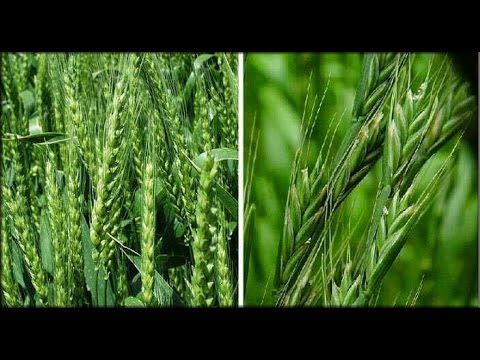 Fifth Sunday after Pentecost June 24, 2018~We Gather~PreludeWelcome and Announcements, Joys and Concerns of the ChurchPlease sign the red Friendship pad in the pew and pass along to others.Greetings:  Stand and greet each other as music plays please take your seats to sing Gathering SongGathering Song #300 We Are One in the Spirit (vs. 4)Prayer for the day*Call to Worship   (Jer. 17:7-8 NRS)One: Blessed are those who trust in the LORD, whose trust is the LORD.All: They shall be like a tree planted by water, sending out its roots by the stream. One: It shall not fear when heat comes, and its leaves shall stay green; All: In the year of drought it is not anxious, and it does not cease to bear fruit.*Hymn of Praise# 664 Morning Has Broken~We Confess our Sin and Receive Pardon~Call to Reconciliation: Our expectations are sometimes not in line with God’s. When we find ourselves in a place where we are sure all the world is beyond help, we need to come and confess to our Father.Prayer of Forgiveness: (Unison) Loving Father, it is so easy for us to look around and think there is nothing good and no one is righteous in our world. We may begin to wonder what you are doing. We are sorry for forgetting our vocation to be planted in Jesus so we might shine forth his love and light … (silent prayer)Assurance of Pardon: The righteous will shine like the sun in the kingdom of their Father.  (Matt. 13:43 NRS)All: Thank you Father that in Jesus Christ, we are forgiven and our light restored.*Gloria Patri #581~We Hear a Word from the Lord~Children’s MessageHymn of Meditation #36 For the Fruit of All Creation Prayer of Illumination First Scripture Lesson: Matt. 7:15-20Leader: The Word of the LordPeople: Thanks be to God.Sermon: Gardening with God: A Secret Kingdom GardenSecond Scripture Lesson: Matthew 13:24-30, 36-43~We Respond in Joyful Service~Prayers of IntercessionCall to OfferingOffertory      *Doxology*Prayer of Thanksgiving *Affirmation of Faith The Apostles Creed p.35~We Go Forth to Serve~*Hymn of Service #726 Will You Come and Follow Me vs 1-4*Charge and Benediction *Benediction Response #726 Will You Come and Follow Me vs. 5  Lord, your summons echoes true when you but call my name. Let me turn and follow you and never be the same. In your company I’ll go where your love and footsteps show. Thus I’ll move and live and grow in you and you in me.*PostludeThomas Greenawalt, Lay Leader Beverly Hughes, OrganistRev. Karen Greenawalt, Pastor*You are invited to stand                                                    Welcome to Gerrardstown Presbyterian Church. We are glad you are here! Please fill out the Red Friendship pads in the pew.  We invite you to prayerfully consider GPC as a place to get to know and/or continue to grow your faith in Jesus in the Kingdom of God for restoration of mind, body and spirit through active discipleship (aka membership). For more information please talk to Pastor Karen or make a note on the Red Friendship pad.Children are a vital part of our congregation. Each Sunday we offer Sunday school at 9:45am downstairs, a Children’s Message in worship and Children’s Church downstairs after the Children’s Message. Child care is also available in the nursery downstairs for all those 2 years and younger.Coffee and Conversations We meet at 9:45am in Gathering Room. We are on Chapter 19 of the Gospel of Luke and are using N.T. Wright’s Luke for Everyone for our discussion.Upcoming Events- Mark your Calendars!Tues. June 26- Community Dinner 4:30pm-6:30pm in Fellowship HallSun. July 8 – Guest Preacher is the Rev. Bronwen Boswell, our Executive Presbyter. Pastor Karen will be out of town after worship on Sun. July 1st through July 8th. If you have a pastoral emergency please contact one of the Session members who will put you in contact with clergy.NO WORSHIP SERVICE HERE IN THE CHURCH BUILDINGS HERE SUNDAY AUGUST 12, instead we will enjoy a Worshipful Retreat and Potluck Lunch at Bob and Bev Hughes’ home in Shepherdstown. HELP! If you know anyone in need of help with addiction or mental illness, WV has a 24 hour hotline 1-844-HELP4WV. The Suicide Prevention Lifeline number is 1-800-273-8255. If you know anyone who is having trouble paying a light bill, rent or needs mortgage help and other social services can be found by calling 211.To Contact Pastor Karen please call the church office 304-229-2316 or her cell 407-619-2821. The church email is gerrardstpc@gmail.com , our webpage is  http://gerrardstownpc.com/ . Like us on Facebook at Gerrardstown Presbyterian Church Life  